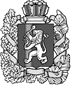 КРАСНОЯРСКИЙ КРАЙ СУХОБУЗИМСКИЙ РАЙОН                                БОРСКИЙ СЕЛЬСКИЙ СОВЕТ ДЕПУТАТОВ                                                           РЕШЕНИЕ     00.00.2013  года                                      п.Борск                                          № проект  О внесении изменений и дополненийв Устав Борского сельсовета Сухобузимского района Красноярского края	            В целях приведения  Устава  Борского сельсовета Сухобузимского района Красноярского края в соответствие с требованиями действующего законодательства, Борский сельский Совет депутатов РЕШИЛ:1.Внести в Устав Борского сельсовета Сухобузимского района Красноярского края следующие изменения:1.Статью 44.1 Устава Борского сельсовета изложить в следующей редакции: «Прокурор района имеет право вносить проекты муниципальных правовых актов на рассмотрение исполнительных и представительных органов  местного самоуправления».2. Поручить главе сельсовета Рубину Валерию Сергеевичу  направить Решение в Управление Министерства юстиции Российской Федерации по Красноярскому краю для государственной регистрации.3. Контроль за исполнением Решения возложить оставляю за собой.4. Настоящее Решение о внесении изменений и дополнений в Устав сельсовета подлежит официальному опубликованию (обнародованию) после его государственной регистрации и вступает в силу со дня, следующего за днем официального опубликования (обнародования) в «Вестнике органов местного самоуправления Борского сельсовета».Глава сельсовета обязан опубликовать (обнародовать) зарегистрированное Решение о внесении изменений и дополнений в Устав сельсовета, в течение семи дней со дня его поступления из Управления Министерства юстиции Российской Федерации по Красноярскому краю. Председатель Борского сельскогоСовета депутатов:                                                                                     Л.М. Греб Глава Борского сельсовета:                                                                      В.С.Рубин